План основных мероприятий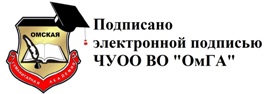 по антитеррористической защищенности ЧУОО ВО «ОмГА»на 2020 годПроректор по общим вопросами безопасности ЧУОО ВО «ОмГА»                                       Г.Ш. СалаховНаименование мероприятияСрокиОтветственный1Разработка планирующих документов по вопросам антитеррористической защищенностиДекабрь 2019г.Проректор по общим вопросам и безопасности2Контроль за соблюдением пропускного режима обучающимися, персоналом и посетителями, а также въездом на территорию учреждения, проверка, в необходимых случаях, документов и пропусков у лиц, проходящих на охраняемый объектПостоянноПроректор по общим вопросам и безопасности3Согласно инструкции путем обхода проводить обследования здания и территории на предмет обнаружения подозрительных, незнакомыхпредметов.ЕжедневноЧОП «СВОИ»Служба охраны4Осуществление пропускного режима путем контроля за входом службой охраны поэлектронным ключам сотрудников и студентовПостоянноЧОП «СВОИ»Служба охраны5Регистрация всех посетителей в журналеПостоянноЧОП «СВОИ»Служба охраны6Проведение встреч с сотрудниками правоохранительных органов по темам:«Сущность терроризма»,«Дисциплинированность и бдительность- в чем выражается их взаимосвязь?», «Как террористы и экстремисты могут использовать молодежь в своих преступныхцелях» и т.п.В течение годаПроректор по общим вопросам и безопасности7Оформление наглядно­ информационного материалаПо мере необходимостиПроректор по общим вопросам и безопасности8Проведение инструктажей с профессорско ­ преподавательским составом, сотрудниками и студентами академии по темам:•	Действия при обнаружении подозрительных предметов;•	Действия при угрозе террористического актаСентябрь ФевральПроректор по общим вопросам и безопасности9Отработка практических действий по эвакуации персонала и обучающихся по сигналу тревоги по темам:•	Действия при поступлении угрозы террористического акта по телефону,при поступлении угрозы террористического акта в письменном виде, по действиям при захвате заложников;•	Действия при обнаружении предметапохожего на взрывное устройство.Октябрь АпрельПроректор по общим вопросам и безопасности Инженерпо ГО, ЧС и ПБ10Постоянное содержание в порядкеподвальных, подсобных помещений иэвакуационных выходов из академии. Проверка исправности средств пожаротушения.2 раза в месяцИнженерпо ГО, ЧС и ПБ Комендант11Контроль за исправностью работы системАПС, КТС, видеонаблюдения.ПостоянноПроректор пообщим вопросам и безопасности Инженер по ГО, ЧС и ПБЧОП «СВОИ»Служба охраны12Проведение внеплановых инструктажей сработниками ОУ по антитеррористической безопасностиПо меренеобходимостиПроректор пообщим вопросам и безопасности Инженерпо ГО, ЧС и ПБ13Проведение инструктажей по пропускному режиму в здание академии со службой охраны ЧОП «СВОИ»2 раза в годПроректор по общим вопросам и безопасности Инженерпо ГО, ЧС и ПБ14Осуществление тщательного подбора и проверки кадровПостоянноПроректор по общим вопросами безопасности